КОНСПЕКТ ЛОГОПЕДИЧЕСКОГО ЗАНЯТИЯ С ДОШКОЛЬНИКАМИ. ПРАВИЛЬНОЕ ПРОИЗНОШЕНИЕ ГЛАСНЫХ ЗВУКОВ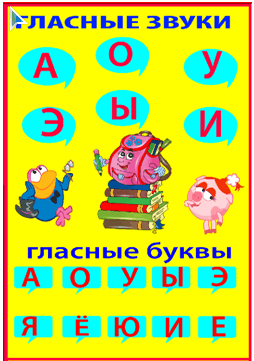 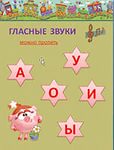 КОНСПЕКТ ЛОГОПЕДИЧЕСКОГО ЗАНЯТИЯ С ДОШКОЛЬНИКАМИ (подготовительная группа)Правильное произношение гласных звуковТема: Гласные звуки.Цели: закрепить в речи правильное произношение гласных звуков [а], [у], [и], [о]; учить различить на слух и по артикуляции гласные звуки; систематизировать знания о гласных звуках;развивать фонематический слух и фонематическое восприятие; воспитывать интерес к речевой деятельности на занятии, активность и творчество.Оборудование: вывески с названием остановок; муляжи фруктов, картинки овощей; дерево с картинками; магнитофон; предметные картинки.Оборудование: фотоаппарат, ноутбук или компьютер, гласные буквы-звуковой ряд-1-2 ряд.Ход занятияЛогопед. Сегодня я вас приглашаю отправиться в увлекательное путешествие. Отправимся мы в наше веселое путешествие на волшебном транспорте. А на каком, вы узнаете, отгадав загадку:Братцы в гости снарядились,Друг за друга прицепилисьИ помчались в путь далек,Лишь оставили дымок. (Поезд.) –демонстрация картинки или слайда.Когда люди отправляются в путешествие, что они берут с собой? (Ответы детей-рюкзак, сумку, еду...)Мы с вами возьмем фотоаппарат (демонстрация фотоаппарата) и будем фотографировать наиболее понравившиеся вам моменты. Сейчас мы с вами положим руки на плечи соседа, как вагончики. Поехали! Паровоз гудит: у-у-у.1-я остановка «Поющие мячики».Логопед. Звуки я сказать хочу, мячик к вам скорей качу. Я произношу сочетание звуков и последний звук произношу длительно и пропевно. А вы должны повторить:АА — ууу                   ЕЙ — еееИУ — ааа                   ЭО — эээОЭ — иии(Выкладывание букв на наборное полотно или на магнитную доску а, у, о,и, э)2-я остановка «Сад».Логопед. Найдите среди картинок изображения фруктов, названия которых начинаются на звук [а]. (Апельсин, арбуз, ананас, абрикос.)3-я остановка «Огород».Логопед. Выберите среди картинок только те изображения овощей, в названии которых слышится звук [у]. Отвечайте на вопросы полным предложением:«Что у тебя?» — «У меня укроп, капуста, огурец» и т. д.4-я остановка «Телецентр Объектив». Игра «Сломанный телевизор».Логопед. Вы когда-нибудь видели, как ведущий телепередачи открывает рот, а звука не слышно, звук пропадает, телевизор плохо работает. Бывает, что звучат «остатки», «кусочки» слов. Я буду произносить слова с пропавшими первыми звуками, а вы «почините» телевизор и произнесите слово полностью...рбуз, ..птека, ..тка, ..гра, ..рис, ..чки и т. д.Логопед. Кто самый внимательный, кто запомнил, какие звуки пропадали? Можете ли вы  показать буквы, которыми обозначают звуки?5-я остановка «Эхо».Логопед. Есть много слов, в которых звуки [о] и [и] находятся не в начале, не в конце, а прячутся в середине слова. Представьте, что мы очутились в сказочном лесу. Здесь живет эхо. Эхо повторяет только слова, в которых звуки [о] и [и] прячутся в середине слова. Вы будете эхо. Повторяйте за мной слова со звуками [о] и [и] в середине слова (мир – мак – стол – кит – кот – шум – рак и т. д.).6-я остановка «Волшебное дерево».Логопед. Найдите две две картинки, в названии которых есть звук [у]. (груша, улей..)7-я остановка «Полянка стихов».Физминутка: Любим спортом заниматься,Будем очень мы стараться.Приседать и вновь вставать,Руки быстро поднимать.Наклоняться вправо, влево.Все мы делаем умело.Задание «Закончи предложение».Логопед. Я не знаю, как закончить предложения, помогите мне, подберите нужные картинки-слова и повторите все предложения целиком. Покажите букву, стоящую в начале досказанного вами слова. Прикрепите на полотно картинку и первую букву слова (звук).• По дороге едет… (автобус).• По траве ползет… (улитка).• За летом наступает …(осень)• Во дворе гулял… (индюк).• В океане плавает зубастая… (акула).• У зайца длинные… (уши).• По небу плывет голубое … (облако).• На ветках сосны… (иней).Логопед. А сейчас мы с вами отправимся в детский сад. Поехали: у-у-у. (Дети садятся на стулья.) Давайте вспомним, с какими звуками мы с вами еще раз встречались? Как правильно мы называем эти звуки? Почему?(Дети дают характеристику гласным звукам.). Рефлексия: что запомнилось на занятии, что больше всего понравилось делать, чем заниматься, что нового узнали, в какие игры играли?Домашнее задание: нарисовать картинки с гласными звуками.